МІНІСТЕРСТВО ОСВІТИ І НАУКИ УКРАЇНИДЕРЖАВНИЙ БІОТЕХНОЛОГІЧНИЙ УНІВЕРСИТЕТ(назва факультету)ВИТЯГ З ПРОТОКОЛУ №_____ 	20	засідання Вченої ради факультетуГолова – Секретар –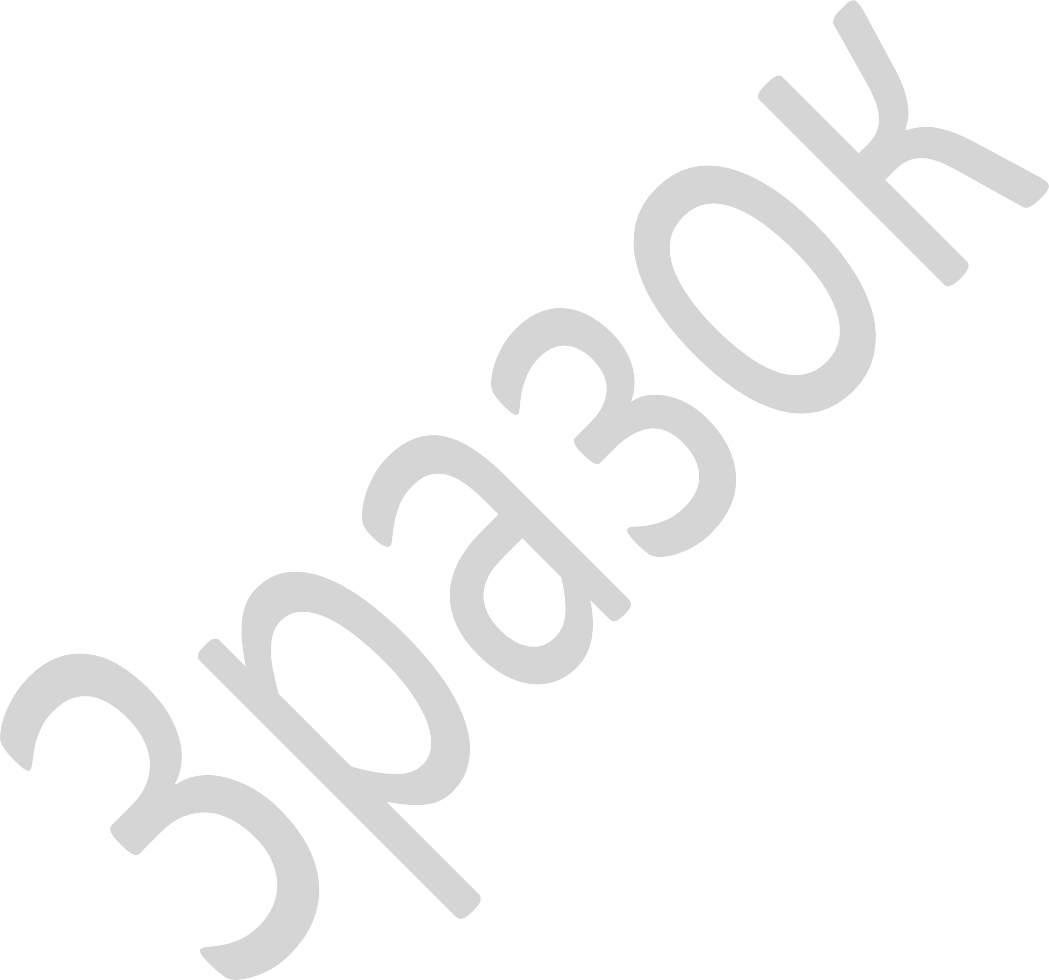 Всього членів ради – Присутні –Порядок денний:1. Рекомендація до вступу до докторантури  	___________________1.1.	СЛУХАЛИ: Про рекомендацію до вступу до докторантури  	_____УХВАЛИЛИ: Клопотати   перед   Вченою   радою   університету   про   рекомендацію 				,_______________________________________(науковий ступінь, вчене звання, ПІБ особи)до вступу до докторантури очною (денною) формою здобуття освіти та шляхом самостійної підготовки їхніх наукових досягнень до захисту за державним замовленням / за кошти фізичних та/або юридичних осіб за спеціальністю      	________________________________________________________________(шифр, назва спеціальності)Передбачуваний	науковий	консультант  ______________________________________________________________________________(науковий ступінь, вчене звання, ПІБ )Рішення прийнято (одноголосно; за__; проти____; утрималося_____)Голова ради/підпис/Секретар вченої ради факультету/підпис/